Full article titleFull article subtitleYour full nameAbstract[Write down here your article abstract. Use font Calibri, size 10, and 1.0 line spacing. A single paragraph with minimum 400 and maximum 900 characters. The abstract will not be printed, but will be used in the evaluation as means for selecting reviewers and for preparing the book introduction. Remember to delete these instructions before you send your proposal]Key words
[Write down 3 to 5 key words in sequence and in the same line. They should be separated by ; (semi-colon). Use font Calibri, size 10, and 1.0 line spacing. Remember to delete these instructions before you send your proposal]Body of the article	Write down your article using only Calibri font, size 12 and 1.5 line spacing, justified text. The text should be 4.000 to 6.000 words long, including references, tables and images and excluding abstract and key words. For highlights, use italics and avoid using underlining and upper case (upper case is allowed in abbreviations and in the references, in the author’s surname). Bold can be used, exclusively in the articles’ subtitles, always in the same size 12 and using both lower and upper case.Quotations larger than 3 lines long must be typed in size 11, 1.0 line spacing and 4cm left margin; quotations smaller than 3 lines long must be follow the regular text format and be assigned with quotation marks “”. Citation is as follows (VIEIRA, 2005, p. 79).	Images must be compacted before they are inserted in the text. Info on images must be provided as follows (image 1).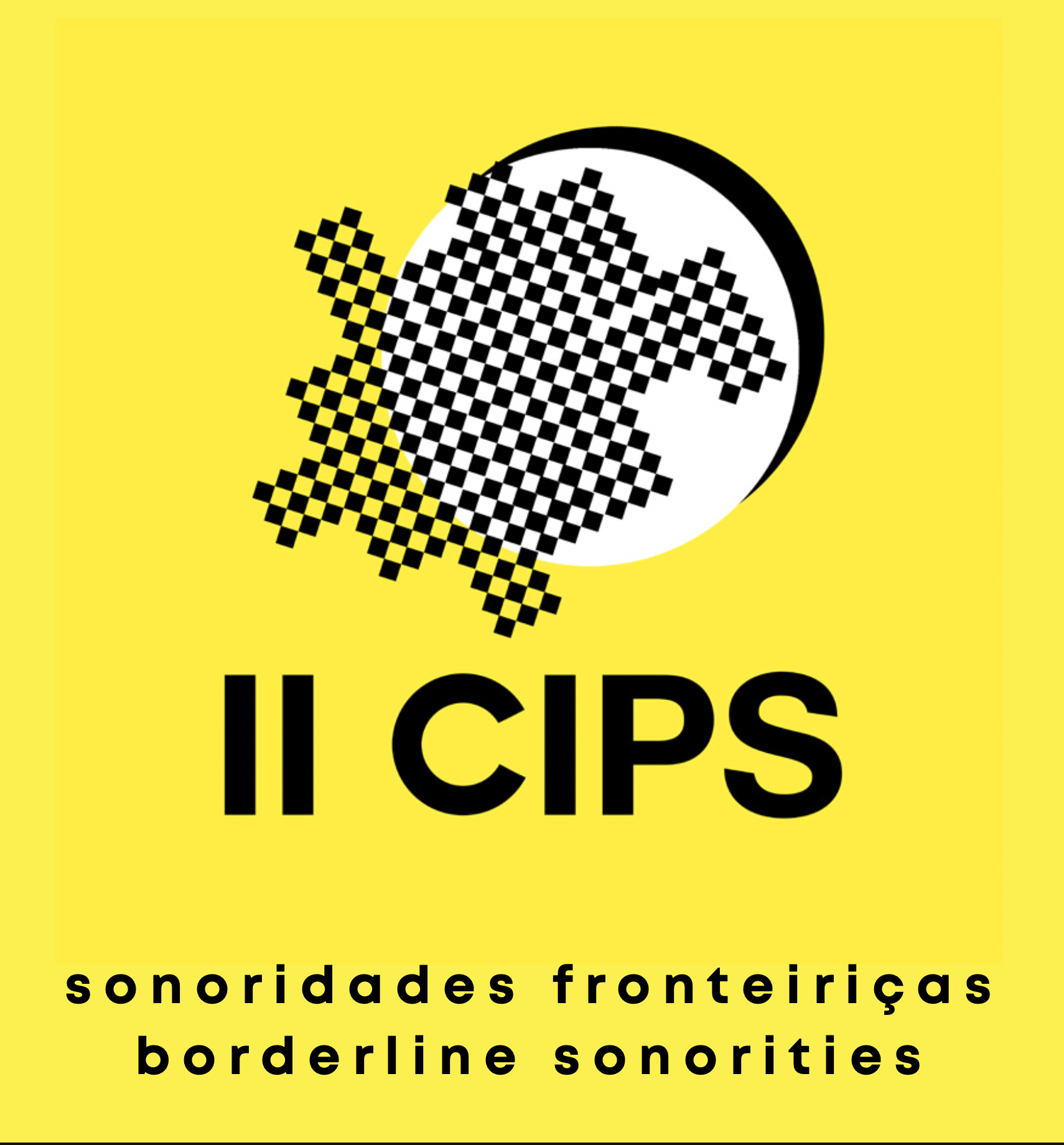 Image 01: II CIPS logo [description in Calibri, size 10]Source/Author: Mario Arruda [insert link as footnote, if applyes]__________________ReferencesWrite down references in font Calibri, size 11, 1.0 line spacing. References, at the the end of the texto, must provide full information and follow ABNT 6023 rules for academic papers, available here: https://www.ufpe.br/documents/40070/1837975/ABNT+NBR+6023+2018+%281%29.pdf/3021f721-5be8-4e6d-951b-fa354dc490ed. Each reference must be written in a single paragraph and be separated by two lines in 1.0 line spacing.